evsjv‡`k cjøx Dbœqb †evW©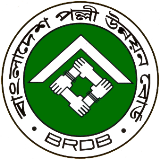 ‡f`iMÄ BD wm wm G wjt‡f`iMÄ, kixqZcyi |Email- brdbbhadergong@gmail.comMobile Number- +8801991-132855¯§viK bs 47.62.86.14.815.16.082.19.143		     		  		  ZvwiLt 23.06.2019 wLªtwbe©vP‡bi ‡bvwUkevsjv‡`k cjøx Dbœqb †evW© Gi AvIZvaxb †f`iMÄ BDwmwmwjt Gi mKj ˆea KwgwU Øviv cwiPvwjZ wbeÜbK…Z †fvUvi mwgwZmg~n †K we‡kl fv‡e Rvbv‡bv hv‡”Q †h, AvMvgx 28/08/2019 wLªt ZvwiL †ivR eyaevi mKvj 10.00 NwUKvq Dc‡Rjv cjøx fe‡b †f`iMÄ BDwmwmwjt Gi we‡kl mvaviY mfv I wbe©vPb AbywôZ n‡e| D³ Zvwi‡L  mKj †fvUvi mwgwZi c‡ÿ GKRb g‡bvbxZ cÖwZwbax  wbe©vPb I we‡kl mvaviY mfvq AskMÖn‡bi j‡ÿ¨ †cÖi‡bi Rb¨ Aby‡iva Kiv n‡jv|mshyw³: †fvUvi ZvwjKv 01 cÖ¯’|(wg›Uz ‰eivMx)Dc‡Rjv cjøx Dbœqb Kg©KZ©vweAviwWwe, †f`iMÄ, kixqZcyi¯§viK bs 47.62.86.14.815.16.082.19.143		     		   		 ZvwiLt 23.06.2019 wLªtAbywjwct1| Rbve/Rbvev ................................................  mfvcwZ/ g¨v‡bRvi ................................... †KGmGm/          weGmGm/GgweGmGm, †f`iMÄ, kixqZcyi| Avcbv‡K hveZxq KvR m¤ú~Y© K‡i mwgwZi c‡ÿ wbe©vPb I GwRGg G AskMÖn‡bi Rb¨ cÖwZwbwa †cÖiY  Kivi Rb¨ Aby‡iva Kiv n‡jv|2| Rbve D¾j P›`ª gÛj, cwi`k©K, †f`iMÄ BDwmwmGwjt | Avcbv‡K †fvUvi mwgwZ¸‡jvi wbe©vPb msµvšÍ KvMRcÎ cÖ¯‘ZKiZt e¨e¯’v ‡bIqvi Rb¨ ejv n‡jv|3| GAviwWI/Rywbqi Awdmvi (wnt) , †f`iMÄ, kixqZcyi| 4| Dc‡Rjv mgevq Awdmvi , †f`iMÄ, kixqZcyi|5| †Rjv mgevq Awdmvi , kixqZcyi|6| Dc‡Rjv wbe©vnx Awdmvi, †f`iMÄ,kixqZcyi|7|  DccwiPvjK, weAviwWwe, kixqZcyi|8| hyM¥ wbeÜK, wefvMxq mgevq Kvh©vjq , XvKv wefvM, XvKv|9| Awdm Kwc|(wg›Uz ‰eivMx)Dc‡Rjv cjøx Dbœqb Kg©KZ©vweAviwWwe, †f`iMÄ, kixqZcyievsjv‡`k cjøx Dbœqb †evW©‡f`iMÄ BD wm wm G wjt‡f`iMÄ, kixqZcyi |Email- brdbbhadergong@gmail.comMobile Number- +8801991-132855¯§viK bs 47.62.86.14.815.16.082.19.144		     		  		  ZvwiLt 23.06.2019 wLªteivei	‡Rjv mgevq Awdmvi 	kixqZcyi|gva¨g:- Dc‡Rjv mgevq Awdmvi, †f`iMÄ, kixqZcyi|welq:- wbevP©b KwgwZ-2019 wLªt wb‡qvM/ MVb cÖm‡½|Dchy©³ wel‡qi  Av‡jv‡K Rvbv‡bv hv‡”Q †h, AvMvgx 28/08/2019 wLªt Zvwi‡L AbywôZe¨ †f`iMÄ BDwmwmGwjt Gi e¨e¯’vcbv KwgwUi wbe©vPb -2019 Gi cwiPvjbvi Rb¨ e¨e¯’vcbv KwgwUi MZ 18/06/2019 wLªt Zvwi‡Li mfvq 03 (wZb) m`m¨ wewkó wb¤œiæc wbe©vPb KwgwU MV‡bi Rb¨ cÖ¯Íve †cÖiYi wm×všÍ MÖnxZ n‡q‡Q|e¨e¯’vcbv KwgwUi wm×všÍ Abyhvqx †f`iMÄ BDwmwmGwjt Gi wbe©vPb KwgwU 2019 wb‡qvM Gi Rb¨ we‡kl fv‡e Avcbv‡K Aby‡iva Kiv n‡jv|(wg›Uz ‰eivMx)Dc‡Rjv cjøx Dbœqb Kg©KZ©vweAviwWwe, †f`iMÄ, kixqZcyi¯§viK bs 47.62.86.14.815.16.082.19.144		     		  		 ZvwiLt 23.06.2019 wLªtAbywjwc:  (‡R¨ôZvi wfwË‡Z bq)1| mfvcwZ, †f`iMÄ BDwmwmGwjt, †fi`MÄ, kixqZcyi|2| Dc‡Rjv mgevq Awdmvi, †f`iMÄ, kixqZcyi3| †Rjv mgevq Awdmvi , kixqZcyi|4| Dc‡Rjv wbe©vnx Awdmvi , †f`iMÄ,kixqZcyi|5| DccwiPvjK, weAviwWwe, kixqZcyi|6| Awdm Kwc|(wg›Uz ‰eivMx)Dc‡Rjv cjøx Dbœqb Kg©KZ©vweAviwWwe, †f`iMÄ, kixqZcyiµt bsbvgc`ex I wVKvbvwbe©vPbx c`ex (cÖ¯ÍvweZ)01Rbve Drcj Kzgvi gÛjDc‡Rjv mgevq Awdmvi, †f`iMÄ, kixqZcyi|mfvcwZ02Rbve †gvt knx`yj BmjvgDc‡Rjv `vwi`ª we‡gvPb Kg©KZv©, †f`iMÄ,kixqZcyim`m¨03Rbve Rwjj LvbmnKvix cjøx Dbœqb Kg©KZv©, †f`iMÄ,kixqZcyim`m¨